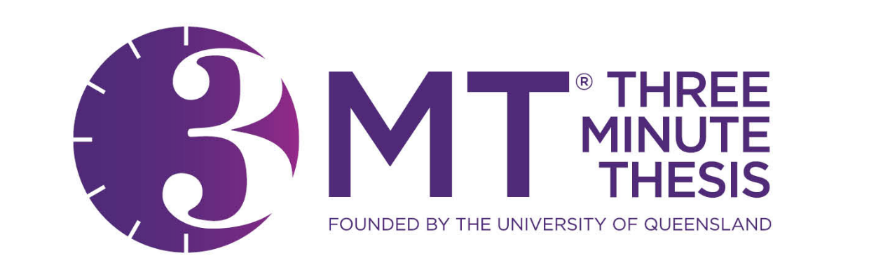 2024 3MT Practice & Competition ScheduleIntroductory SessionsTimeLocationThursday, February 2912:00 PM – 1:30 PMBrown Hall, W475Monday, March 49:00 AM – 10:30 AMZOOM Workshop/Practice SessionsTimeLocationTuesday, March 54:00 PM – 5:30 PMAlderson Hall, 152Wednesday, March 612:00 PM – 1:30 PMAlderson Hall, 152Tuesday, March 124:00 PM – 5:30 PMAlderson Hall, 152Thursday, March 1412:00 PM – 1:30 PMStudent Center, Ballroom DFinal Practice - Tuesday, March 264:00 PM – 5:30 PMAlderson Hall, 152CompetitionSessionsTimeLocationFirst Round Contest -Thursday, March 284:30 PM – 6:00 PMMarquez Hall, 335Final at Mines – Wednesday, April 3 / Thursday, April 4TBDGRADS Symposium, Green Center